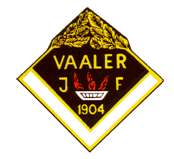 Årsmøte for 2021 avholdes 24 mars 2022 kl.19.00 på Heia Hotell.Frist for å sende inn saker er 11 mars.Årsmøtedokumenter blir lagt ut på hjemmeside og FacebookVel møtt til årsmøtet!Hilsen styret i Vaaler Idrettsforening